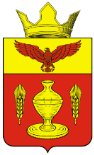 ВОЛГОГРАДСКАЯ ОБЛАСТЬ ПАЛЛАСОВСКИЙ МУНИЦИПАЛЬНЫЙ РАЙОНАДМИНИСТРАЦИЯ  ГОНЧАРОВСКОГО СЕЛЬСКОГО ПОСЕЛЕНИЯПОСТАНОВЛЕНИЕ «30» января  2018 г.                    п. Золотари                                       № 9«О внесении изменений и дополнений в постановление  № 73 « 05» декабря  2017 года «Об определении стоимости услуг,предоставляемых на территории Гончаровскогосельского поселения, согласно гарантированномуперечню услуг по погребению и требований к их качеству»    С целью приведения законодательства Гончаровского сельского поселения в соответствии с действующим законодательством, руководствуясь статьей 7 Федерального закона от 06 октября 2003 года № 131-ФЗ «Об общих принципах организации местного самоуправления в Российской Федерации», администрация Гончаровского сельского поселенияПОСТАНОВЛЯЕТ:      1.Внести изменения и дополнения  в постановление № 73 от 05 декабря  2017 года «Об определении стоимости услуг, предоставляемых на территории Гончаровского сельского поселения, согласно гарантированному перечню услуг по погребению и требований к их качеству» (далее- постановление):       1.1 Приложение №1 к постановлению изложить в новой редакции согласно приложения №1 к настоящему постановлению.       1.2 Приложение №3 к постановлению изложить в новой редакции согласно приложения №2 к настоящему постановлению.       2.Контроль за исполнением настоящего постановления оставляю за собой.       3.Настоящее постановление вступает в силу со дня его официального опубликования (обнародования) и распространяет свое действие на отношения возникшие с 01 февраля 2018г..Глава Гончаровского  сельского поселения                                                        К.У.Нуркатов.                                                    Рег. № 9 /2018г.Приложение №1
к постановлению администрации Гончаровского сельского поселения
от  30.01.2018г. №9СТОИМОСТЬ УСЛУГ, ПРЕДОСТАВЛЯЕМЫХ НА ТЕРРИТОРИИГОНЧАРОВСКОГО СЕЛЬСКОГО ПОСЕЛЕНИЯ, СОГЛАСНО ГАРАНТИРОВАННОМУПЕРЕЧНЮ УСЛУГ ПО ПОГРЕБЕНИЮПриложение №2
к постановлению администрации Гончаровского сельского поселения
от 30.01.2018г. № 9СТОИМОСТЬ УСЛУГ, ПРЕДОСТАВЛЯЕМЫХ НА ТЕРРИТОРИИ ГОНЧАРОВСКОГО СЕЛЬСКОГО ПОСЕЛЕНИЯ, СОГЛАСНО ГАРАНТИРОВАННОМУ ПЕРЕЧНЮ УСЛУГПО ПОГРЕБЕНИЮ УМЕРШИХ (ПОГИБШИХ), НЕ ИМЕЮЩИХ СУПРУГА,БЛИЗКИХ РОДСТВЕННИКОВ, ИНЫХ РОДСТВЕННИКОВ ЛИБО ЗАКОННОГОПРЕДСТАВИТЕЛЯ УМЕРШЕГО ИЛИ ПРИ НЕВОЗМОЖНОСТИ ОСУЩЕСТВЛЯТЬИМИ ПОГРЕБЕНИЕ, А ТАКЖЕ ПРИ ОТСУТСТВИИ ИНЫХ ЛИЦ, ВЗЯВШИХНА СЕБЯ ОБЯЗАННОСТИ ОСУЩЕСТВИТЬ ПОГРЕБЕНИЕNп/пПеречень услуг по погребениюЕдиница измеренияПредельная стоимость (рублей)1Оформление документов, необходимых для погребенияодни похороныбесплатно2Предоставление и доставка гроба и других предметов:2Гроб деревянный недрапированный взрослыйодна штука1894,812Погрузка и выгрузка гроба и других предметов в автокатафалк и доставка на дом или в моргодни похороны792,763Перевозка тела умершего на кладбище:3Облачение тела. Вынос гроба с телом из морга или домаодни похороны272,413Услуги автокатафалкаодни похороны585,844Погребение:4Разметка, расчистка места для могилы, рытье могилы механизированным способом (без надмогильных сооружений)одна могила1201,324Поднос гроба с телом умершего на кладбищеодни похороны258,214Погребение (опускание гроба в могилу, закапывание могилы, устройство надмогильного холма и установка регистрационной таблички)одни похороны695,96Всего5701,31Nп/пПеречень услуг по погребениюЕдиница измеренияПредельная стоимость (рублей)1Оформление документов, необходимых для погребенияодни похороныбесплатно2Предоставление и доставка гроба и других предметов:2Гроб деревянный недрапированный взрослыйодна штука1689,812Погрузка и выгрузка гроба и других предметов в автокатафалк и доставка на дом или в моргодни похороны792,763Облачение тела1 человек205,004Перевозка тела умершего на кладбище:4Облачение тела. Вынос гроба с телом из морга или домаодни похороны272,414Услуги автокатафалкаодни похороны585,845Погребение:5Разметка, расчистка места для могилы, рытье могилы механизированным способом (без надмогильных сооружений)одна могила1201,325Поднос гроба с телом умершего на кладбищеодни похороны258,215Погребение (опускание гроба в могилу, закапывание могилы, устройство надмогильного холма и установка регистрационной таблички)одни похороны695,96Всего5701,31